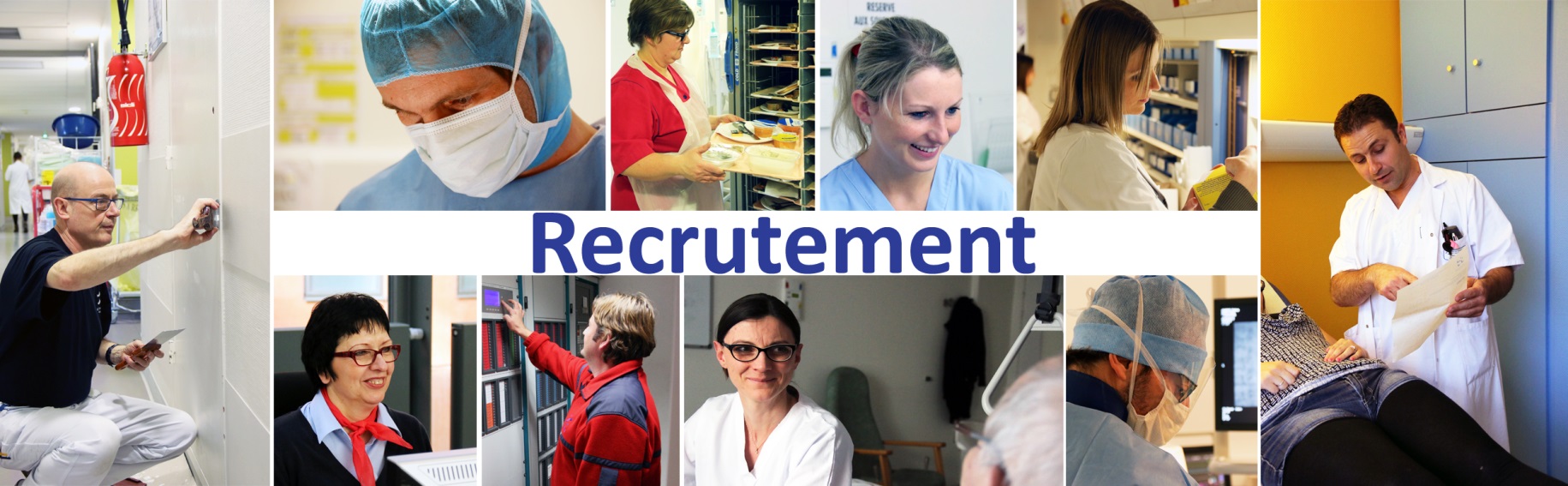 Le Centre Hospitalier de Valenciennes                                       recruteun AGENT ADMINISTRATIF H/Frattaché au service Gestion Patient du Pôle Administration GénéraleContexte : Le Centre Hospitalier de Valenciennes est une structure de santé comptant près de 5000 salariés travaillant sur plusieurs sites. Ce qui en fait le plus important employeur du Valenciennois.Le Centre hospitalier de Valenciennes, situé à 30 minutes de Lille et à 1 heure de Bruxelles, est l’établissement référent du Territoire de santé du Hainaut-Cambrésis.Avec près de 2 000 lits dont 900 de MCO, le Centre hospitalier de Valenciennes est le troisième hôpital de la région Hauts de France après le CHRU de Lille et le CHU d’Amiens. Etablissement support du Groupement Hospitalier (GHT) de territoire du Hainaut-Cambrésis, il couvre un bassin de santé de 800 000 habitants et regroupe l’ensemble des spécialités médicales à l’exception de la chirurgie cardiaque, de la radiothérapie et de la greffe.Le CHV est composé de 12 Pôles d’activités médicales et médico-techniques et bénéficie d’une délégation médicale de gestion élargie, d’une dynamique de projet importante et d’une ouverture à l’innovation. MISSION    La mission globale consiste à réaliser l’accueil administratif du patient et d’assurer la facturation de soins alloués.Mission 1 : Accueil administratifIl/ Elle assure l'accueil physique des patients : attentif, courtois, rapide et efficaceIl/ Elle  a en charge l’identification certaine du bon patientIl/ Elle a en charge la récupération et la fiabilité des données état civilIl / Elle a en charge la récupération et la fiabilité des débiteurs du séjourIl / Elle a en charge l'imputation dans la bonne structure de soinsMission 2 : Gestion et facturation du dossier PatientIl / Elle déclenche les prises en charges et assure le suivi et sa bonne applicationIl / Elle assure la facturation exhaustive de l'activité hospitalière Il / Elle assure la facturation du dossier patient dans  les délais impartisIl / Elle assure la gestion et la facturation des chambres particulièresIl / Elle assure l’encaissement de l’activité hospitalière.Intérêts-Difficultés du poste Contact important avec la patientèleContact important avec le corps médicalObligation de résultatMultitudes de données à exploiterAPTITUDESSAVOIR-FAIRE :Capacités d’accueil: application des règles de bonnes pratiques d’accueilMaîtrise de la structure du Centre Hospitalier (UF, Services, Etages …)Maîtrise et mise en application des règles d'identito-vigilanceMaîtrise des règles d’admission dans le dossier informatisé patient : via les documents nécessaires, les éléments à vérifier, les assurances complémentaires, via les outils internet  de l’assurance maladie obligatoire, via les différents régimes d’AMO, via les patients en ALD, ….Maîtrise des règles de facturation de la sécurité socialeMaîtrise des termes spécifiques à la facturation hospitalièreConnaissance de l'impact de l'affection longue durée sur la facturationCompréhension complète d'un retour de prise en charge hospitalière par une mutuelle afin de le  traduire en conséquence dans le système d’informationsConnaissance de la codification des actes (CCAM ou NGAP) et de leur incidence sur la facturationSavoir déterminer les séjours nécessitant un contrôle du DIM avant facturation (Dialyse, Réanimation, PIE coro ...) Savoir appliquer  et respecter en permanence les procédures  SAVOIR- ETRE :AdaptationRigueurAutonomiePolyvalenceEsprit d’équipeSens de la communicationDisponibilitéConfidentialitéRATTACHEMENT FONCTIONNEL Responsable Gestion Patients, Direction de la PerformanceSECTEUR D’ACTIVITEL’ensemble des Recettes liées à l’Assurance Maladie et aux produits d’hospitalisationLIENS FONCTIONNELSLe Corps médicalLes services de soinsLes secrétaires médicales les TIML’encadrement de proximitéLe service ContentieuxL’Assurance MaladieLes mutuellesLe Trésor PublicTYPE DE CONTRAT :CDD renouvelableTemps completPoste à pourvoir dès que possible CANDIDATURESMerci de transmettre votre candidature (CV et lettre de motivation) par mailA l’attention de Mme Anne-Claude GRITTON, DRH A l’adresse suivante : chvalenciennes-978221@cvmail.com